nr 22/2021 (896)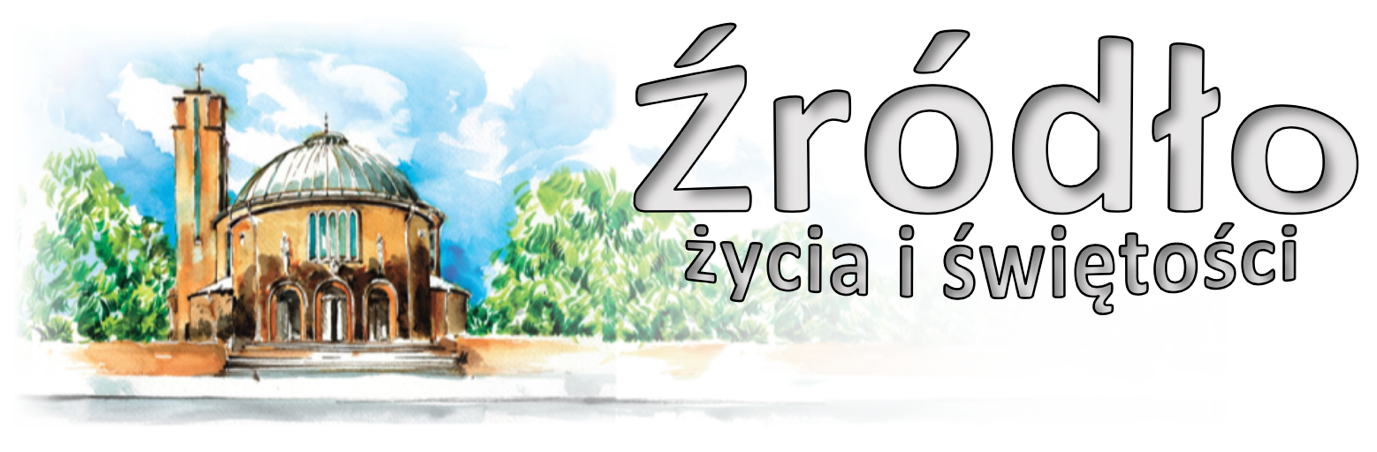 30 maja 2021 r.gazetka rzymskokatolickiej parafii pw. Najświętszego Serca Pana Jezusa w RaciborzuUroczystość Najświętszej TrójcyEwangelia według św. Mateusza (28,16-20) „Jedenastu uczniów udało się do Galilei na górę, tam gdzie Jezus im polecił. A gdy Go ujrzeli, oddali Mu pokłon. Niektórzy jednak wątpili. Wtedy Jezus podszedł do nich i przemówił tymi słowami: Dana Mi jest wszelka władza w niebie i na ziemi. Idźcie więc i nauczajcie wszystkie narody, udzielając im chrztu w imię Ojca i Syna, i Ducha Świętego. Uczcie je zachowywać wszystko, co wam przykazałem. A oto Ja jestem z wami przez wszystkie dni, aż do skończenia świata.”Niech nas ogarnie łaska Twoja, Panie, według ufności pokładanej w Tobie!” (Ps 33,22). Stajemy wobec niezgłębionej tajemnicy Boga samego. Wobec trynitarnej świętości Boga samego, którą objawił Chrystus ukrzyżowany i zmartwychwstały. Ogarnia nas łaska Tego, który ma wszelką władzę w niebie i na ziemi (Mt 28,18). Władza, która zbawia w mocy Ducha Świętego. Władza, która rodzi coraz to nowe pokolenia synów i córek Bożego przybrania (por. Rz 8,15.16). A równocześnie wiemy, że każdy człowiek nosi ten skarb w naczyniu glinianym (por 2 Kor 4,7). O Chryste! Nadzieja, którą w Tobie pokładamy, jest większa od naszej słabości.Kościół, który stale żyje tajemnicą Boga – Trójcy dziś w sposób szczególny uwydatnia tę tajemnicę w swej liturgii. Jest to tajemnica najbardziej Boska, najściślej wewnętrzna: samo wewnętrzne życie Boga w niej jest objawione. Bóg, „który zamieszkuje światłość niedostępną” (1 Tm 6,16), jest Ojcem, Synem i Duchem Świętym. A równocześnie jest Bogiem, który wszystko przenika i wszystko ogarnia. Kiedy Chrystus posyła apostołów, by chrzcili w imię Ojca i Syna i Ducha Świętego, On – Odkupiciel świata objawia Boga – Trójcę jako Tego, który się udziela ludzkiej istocie, który żywi ją i poi sobą podobnie, jak woda podczas chrztu – sakramentu, w którym żywioł wody oznacza i urzeczywistnia w człowieku niewysłowiony dar życia trynitarnego. Taką odpowiedź daje Bóg na modlitwę Psalmisty: „Niech nas ogarnie łaska Twoja, Panie”. Łaska ta ogarnęła was, drodzy synowie i córki Kościoła, w sakramencie chrztu, u początku waszego życia. Od tego dnia Duch Boży was prowadzi – i otrzymaliście ducha przybrania za synów, w którym możemy wołać: „Abba, Ojcze!” (Rz 8,15). Tak jak wołał Jezus Chrystus – Współistotny Ojcu Syn Jednorodzony. Duch Ojca i Syna wspiera też naszego ducha swym świadectwem: świadczy o tym, że jesteśmy dziećmi Bożymi. A jeśli dziećmi, to i dziedzicami: dziedzicami Boga, a współdziedzicami Chrystusa (por. Rz 8,16-17). W tym się wyraża łaska, która ogarnia wszystkich ochrzczonych.Niech Maryja, „Sanctae Trinitatis domicilium” – „Przybytek Przenajświętszej Trójcy” (św. Proklus z Konstantynopola, V w.), pomoże nam dostrzec w wydarzeniach następujących w świecie znaki obecności Boga – Ojca, Syna i Ducha Świętego. Niech sprawi, że będziemy kochali Chrystusa całym sercem, by na końcu naszej drogi dostąpić wizji Trójcy, bo taki jest wspaniały cel naszego życia.św. Jan Paweł II, 1991 i 1997 r.Ogłoszenia z życia naszej parafiiNiedziela – 30 maja 2021 – Najświętszej Trójcy 	Pwt 4,32-34.39-40; Rz 8,14-17; Mt 28,16-20	od 1530 do 1600 w kaplicy pod kościołem obrzęd Komunii Świętej dla osób	1500, 1600, 1700Dodatkowe Msze Święte 	1900			Nabożeństwo majowe za chorych, Służbę Zdrowia i o ustanie epidemiiPoniedziałek – 31 maja 2021 – Nawiedzenie NMP 					Łk 1,39-56	  630			Za †† Beatę i Henryka oraz za †† z rodzin Urban, Stryjewski, Zapart, Pałka i za dusze w czyśćcu cierpiące	  900			Do Miłosierdzia Bożego za † żonę Urszulę Mandera w 13. rocznicę śmierci, jej †† rodziców, teściów oraz za dusze w czyśćcu cierpiące	1730			Nabożeństwo majowe za chorych, Służbę Zdrowia i o ustanie epidemii	1800	1.	Do Miłosierdzia Bożego za † męża Edwarda w 4. rocznicę śmierci i za †† z rodziny			2.	Zbiorowa za zmarłych: - Za † Magdalenę Kaszlikowską; - Za † Marię Surma i †† rodziców z obu stron; - Za † Urszulę Dąbek, † męża Henryka i †† z pokrewieństwa; - Za † Urszulę Grzesiczek (od sąsiadów); - Za † Marka Pośpiecha (od pracowników ZPC Mieszko); - Za † Krystynę Nowak (od współlokatorów z ulicy Polnej 6); - Za † Krystiana Ochojskiego (od mieszkańców z ulicy Pomnikowej 8); - Za †† rodziców Paulinę i Józefa Wojtuś oraz Ewę i Jana Sobota; - Za †† rodziców Krystynę i Józefa, teściów Leokadię i Bronisława, dziadków z obu stron i dusze w czyśćcu cierpiące; - Za † Józefę Szarą (od współlokatorów); - Za † matkę Genowefę Augustyn w 30. dzień; - Za †† Teresę i Mariana Wojaczek (od pracowników PCPR); - Za †† z rodziny Wasik, Zdyb, Opala, Półbratek, Starosta, Bełczowskich, Laska, Jerzego Jabłońskiego i dusze w czyśćcu cierpiące; - Za † brata Ryszarda Wasik i Zofię Starosta.Wtorek – 1 czerwca 2021 – św. Justyna, męczennika 					Mk 12,13-17	  630	1.	Do Miłosierdzia Bożego za †† syna Mariana w rocznicę urodzin, męża Eugeniusza Smolnik, rodziców z obu stron, siostrę Edeltraudę, siostrzenicę Renatę, szwagrów, pokrewieństwo z obu stron i dusze w czyśćcu cierpiące			2.	Za †† Janinę i Karola Bruch, brata Henryka i jego żonę, brata Bronisława i jego żonę, siostrę Jadwigę Bortel, szwagra Jerzego Cenzartowicza, dziadków z obu stron, męża Zbigniewa Bujaka, teściów Michalinę i Piotra, szwagrów Edwarda, Tadeusza i Mariana, dziadków z obu stron i dusze w czyśćcu cierpiące	  800			W języku niemieckim: Zu Gottes Barmherzigkeit für den verstorbenen Pfarrer Alois Jurczyk, für + Pfarrer Johannes Post, sowie für alle ++ Priester und Ordensleute der Stadt und Land Ratibor	1730			Nabożeństwo czerwcowe 	1800	1.	W intencji wnuków Kaji, Marty, Gabriela, Tobiasza i Bianki o Błogosławieństwo Boże, opiekę Matki Bożej i zdrowie			2.	Za †† rodziców Reginę i Mariana Jarmołowicz, Jadwigę i Władysława Łachoda, siostrę Walerię i †† z rodziny			3.	Za † Stanisława Morawca w 30. dzień					Karmelitańska Szkoła Modlitwy – konferencja, modlitwaŚroda – 2 czerwca 2021 								Mk 12,18-27	  630			Do Bożej Opatrzności w intencji Haliny i Jana z okazji 58. rocznicy ślubu z prośbą o zdrowie i Boże błogosławieństwo w rodzinie	  900			Za †† rodziców Józefa i Marię Król, brata Mariana oraz Zofię, szwagrów Franciszka i Adolfa, † Urszulę i dusze w czyśćcu cierpiące	1730			Nabożeństwo czerwcowe, modlitwa Rycerstwa Niepokalanej	1800	1.	Za † Jana Kołodziejczyka (od rodziny Nowaków)			2.	Za † Krystynę Węgrzyn (od sąsiadów z ulicy Słowackiego 42)Czwartek– 3 czerwca 2021 – Najświętszego Ciała i Krwi Chrystusa		Mk 14,12-16.22-26	  700			Za †† ojca Augustyna Cieślik w 5. rocznicę śmierci, matkę Marię, wujka Jerzego w 3. rocznicę śmierci, dziadków z obu stron oraz dusze w czyśćcu cierpiące	  900			W intencji Parafian 						po Mszy procesja Eucharystyczna do czterech ołtarzyok. 1130		bezpośrednio po zakończeniu procesji W podziękowaniu za otrzymane łaski za wstawiennictwem NMP o zdrowie i dalszą opiekę dla siostry Elżbiety w 60. r. urodzin (od siostry Danuty)	1730			Nieszpory Eucharystyczne	1800			O powołania kapłańskie, misyjne i zakonne oraz o zachowanie powołań (od wspólnoty modlącej się za kapłanów Margaretka) oraz w intencji Liturgicznej Służby OłtarzaI Piątek miesiąca – 4 czerwca 2021 							Mk 12,35-37	  630			Do Miłosierdzia Bożego za † męża i ojca Antoniego w 5. rocznicę śmierci, † Agatę i dusze w czyśćcu cierpiące	  900			Do Miłosierdzia Boże za †† matkę Marię, ojca Zygmunta, siostrę Irenę, rodziców i pokrewieństwo z obu stron i dusze w czyśćcu cierpiące	1500			Koronka do Bożego Miłosierdzia i Adoracja do wieczornej Eucharystii	1730			Procesja Eucharystyczna z modlitwą ku czci Najświętszego Serca Pana Jezusa	1800	1.	W intencji Parafian i wszystkich czcicieli NSPJ			2.	Do Miłosierdzia Bożego za †† mamę Genowefę, tatę Filipa, siostrę Pelagię, braci Jana i Zdzisława, bratową Helenę, dziadków i pokrewieństwo z obu stronI Sobota miesiąca – 5 czerwca 2021 – św. Bonifacego, bpa i męczennika 		Mk 12,38-44	  630	1.	Za wstawiennictwem MB Różańcowej w intencji członków Żywego Różańca i wszystkich Maryjnych Wspólnot Modlitewnych			2.	Za †† rodziców Magdalenę i Alojzego Rychel, brata Romana, dziadków Rychel i Richter oraz pokrewieństwo	1600			Adoracja Najświętszego Sakramentu	1730			Procesja Eucharystyczna z modlitwą ku czci Najświętszego Serca Pana Jezusa	1800			W sobotni wieczór: 1. Za † Bazylego Pilipczuk w rocznicę śmierci, †† rodziców i rodzeństwo, wszystkich †† z rodziny			2.	Za † żonę Halinę Staniszewską, †† rodziców, siostry Genowefę, Stefanię, Helenę, braci Jana i Stanisława, matkę Natalię, ojca EdwardaX Niedziela Zwykła – 6 czerwca 2021 			Rdz 3,9-15; 2 Kor 4,13-5,1; Mk 3,20-35	  700			Za †† rodziców Józefa i Anielę Durlak, brata Andrzeja i wszystkich †† z rodziny	  830			Godzinki o Niepokalanym Poczęciu NMP	  900			Za †† Rudolfa Koziel, rodziców Annę i Władysława, Olgę Cieślak i †† z obu stron						Katecheza Liturgiczna – Dziękczynienie, rozesłanie	1030			Do Bożej Opatrzności w intencji Barbary i Krzysztofa w 20. rocznicę ślubu o zdrowie i Boże błogosławieństwo						W kaplicy pod kościołem dla dzieci: W intencji Parafian	1200			W intencji dzieci przyjmujących sakrament chrztu świętego: Antoni Henryk Hajdarowicz, Alicja Klara Cyfka, Julia Nicole Jambor, Franciszek Marian Rębisz, Anna Aleksandra Konsek	od 1530 do 1600 w kaplicy pod kościołem obrzęd Komunii Świętej dla osób, które uczestniczyły we Mszy za pośrednictwem środków społecznego przekazu	1500			Dodatkowa Msza Święta Do Miłosierdzia Bożego za † mamę Urszulę Posmyk w 30. dzień i † ojca Jana Posmyk	1600			Dodatkowa Msza Święta Do Miłosierdzia Bożego za † Elżbietę Fus (od sąsiadów Zofii i Zygmunta Kopczyńskich)	1700			Dodatkowa Msza Święta Za † przyjaciółkę Edytę Parzyszek w 30. dzień	1800			Za † Franciszka Niklewicza w 4. rocznicę śmierci						Procesja Eucharystyczna z modlitwą ku czci Najświętszego Serca Pana JezusaW tym tygodniu modlimy się: o wierność niedzielnej EucharystiiUroczystością Trójcy Świętej kończy się czas Komunii Świętej Wielkanocnej.Dzisiaj dodatkowe Msze Święte o 1500, 1600 i 1700. Komunia Święta dla osób, które uczestniczyły w Eucharystii za pośrednictwem transmisji dzisiaj w kaplicy pod kościołem od 1530 do 1600. Prosimy o zwrócenie uwagi na zmianę godziny.Dzisiaj po Mszy wieczornej, jutro o 1730 nabożeństwo majowe w intencji chorych i Służby Zdrowia.Od wtorku nabożeństwa czerwcowe ku czci Najświętszego Serca Pana Jezusa. W środę nabożeństwo połączone z modlitwą Rycerstwa Niepokalanej.W poniedziałek o 2000 próba scholi.We wtorek o godz. 1530 spotkanie Klubu Seniora, o 1800 próba chóru. Krąg Biblijny w środę po wieczornej Mszy.W czwartek przypada Uroczystość Najświętszego Ciała i Krwi Pańskiej – Boże Ciało. Msze Święte o 700, 900, bezpośrednio po procesji (ok. 1130) oraz o 1800.Po Mszy o 900 wyruszy procesja do czterech ołtarzy. Do uczestnictwa w procesji zachęcamy także dzieci komunijne w strojach. W świetle obecnego prawa taka procesja jest możliwa pod warunkiem zachowania odległości minimum 1,5 m. Ponieważ w praktyce zapewne nie zawsze będzie to możliwe zachęcamy usilnie o korzystanie z maseczek w czasie procesji. Ponieważ Msze Święte o 900 i po procesji będą zapewne liczniej oblegane prosimy, aby część Parafian pozostała na zewnątrz kościoła. Będzie nagłośnienie. Poszukujemy jeszcze osób chętnych do pomocy na wykonanie ołtarza na końcu ulicy Słonecznej – prosimy o kontakt. Prosimy także o panów do niesienia baldachimu (najlepiej po 2 zmiany, czyli 8 osób).W Boże Ciało o 1730 Nieszpory Eucharystyczne.W I piątek miesiąca o 1500 Koronka do Bożego Miłosierdzia i Adoracja. Od 1700 okazja do spowiedzi, o 1730 procesja Eucharystyczna.W I sobotę miesiąca poranna Msza w intencji wszystkich Maryjnych wspólnot modlitewnych i Różaniec.W sobotę od 730 odwiedziny chorych. Nowe osoby można zgłaszać w zakrystii lub kancelarii.Od 1600 w sobotę Adoracja i okazja do spowiedzi. O 1730 procesja EucharystycznaW przyszłą niedzielę o godz. 1200 Msza Święta z udzielaniem sakramentu Chrztu Świętego. Nauka przedchrzcielna dla rodziców i chrzestnych w sobotę o 1900. Zachęcamy do skorzystania z nauki także tych, którzy planują chrzest w przyszłych miesiącach.5 czerwca odbędzie się Pielgrzymka Żywego Różańca na Jasną Górę oraz pielgrzymka entuzjastów Nordic Walkink na Górę św. Anny. Szczegóły na plakacie.W zakrystii jest do nabycia „Katechizm dla średnio zaawansowanych” i dokument papieża Franciszka „Christus Vivit” zaadresowany do ludzi młodych. Z myślą o rodzicach dzieci komunijnych zostały przygotowane dwie broszurki: „Dzieci w wirtualnej sieci – jak chronić dziecko przed zagrożeniem cyfrowego świata?” oraz „Gdy dziecko pyta o seks – jak przekazać te informacje”. Zainteresowani mogą zabrać te broszurki z zakrystii.W poniedziałek, 31 maja o 1200 przy kościele odbędą się badania pod kątem miażdżycy, osteoporozy, wydolności płuc. Są to badania płatne – informacja na plakacie i na ulotkach.Komitet inicjatywy ustawodawczej „Stop Aborcji” zbiera podpisy pod projektem ustawy całkowicie zakazującej aborcji. Listy można podpisać lub zabrać ze sobą z zakrystii.Kolekta dzisiejsza przeznaczona jest na bieżące potrzeby parafii.Za wszystkie ofiary, kwiaty i prace przy kościele składamy serdeczne „Bóg zapłać”. W minionym tygodniu odeszli do Pana: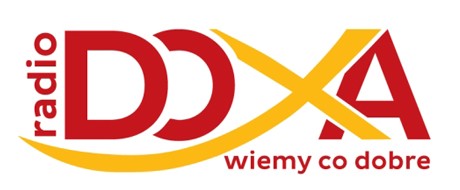 Józef Rymarski, lat 81, zam. na ul. WaryńskiegoKarol Piechaczek, lat 80, zam. na ul. OpawskiejMaria Grech, lat 66, zam. na ul. Wyszyńskiego Wieczny odpoczynek racz zmarłym dać Panie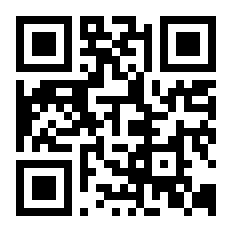 